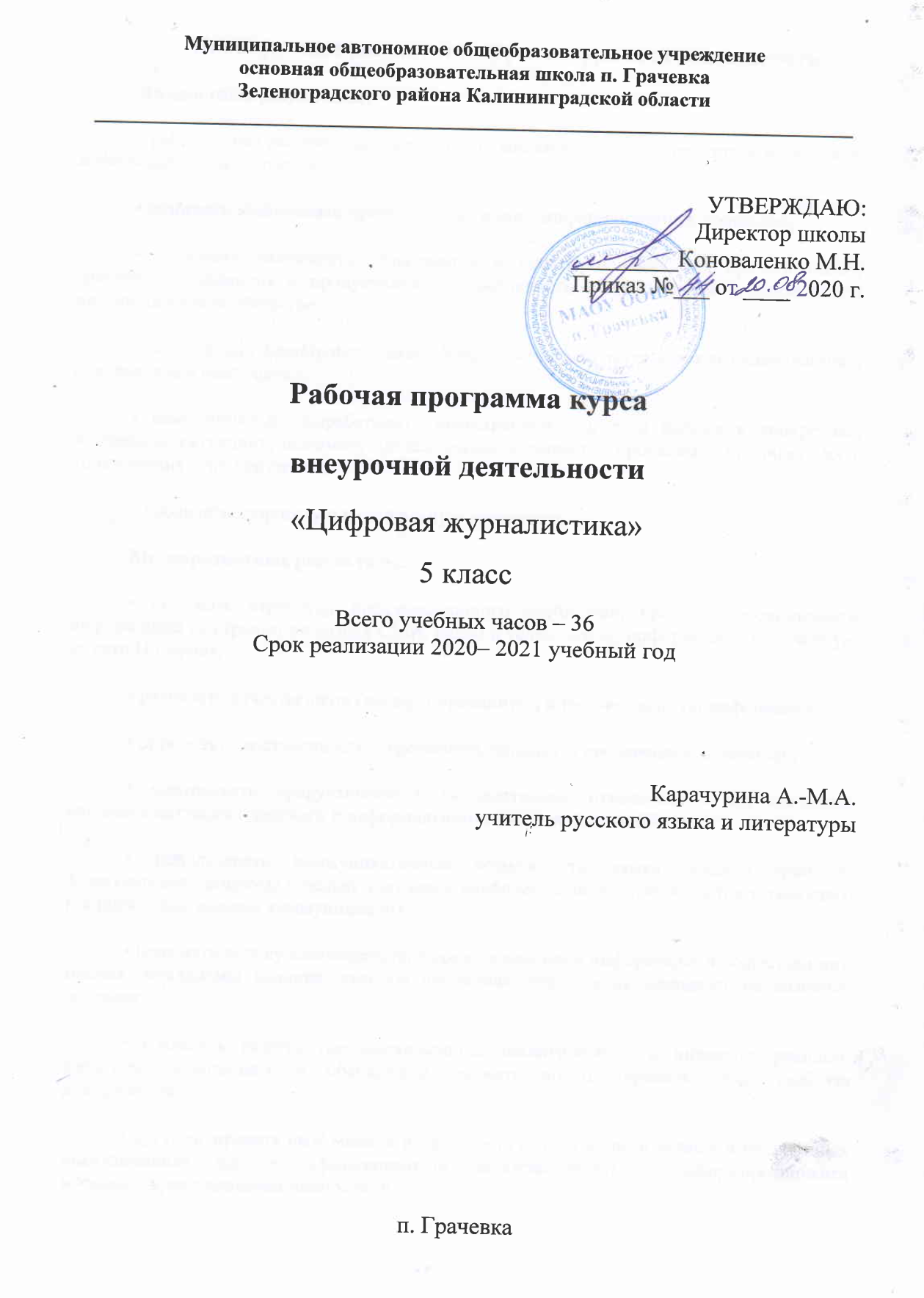 Планируемые результаты курса внеурочной деятельностиЛичностные результаты:• работать над расширением и систематизацией знаний о современном мире как об информационном обществе;• понимать взаимосвязи происходящих в мире информационных процессов;• понимать значимость образования и самообразования как средств своего дальнейшего развития и продуктивного осмысленного существования в современном информационном обществе;• сознательно планировать свою деятельность, используя навыки целеполагания, самоанализа и самооценки;• самостоятельно вырабатывать нравственные критерии выбора в конкретных жизненных ситуациях, понимать происходящие в обществе процессы и оценивать их с точки зрения этих критериев;• проявлять творческую и социальную активность.Метапредметные результаты:• понимать структуру информационного сообщения, критично воспринимать информацию со страниц печатных СМИ, радио и телевидения, информацию, полученную из сети Интернет;• различать качественную (верифицированную) и некачественную информацию;• определять достоверность информации, используя проверенные источники;• выстраивать продуктивные коммуникативные отношения с окружающими людьми в ситуациях делового и неформального межличностного общения;• использовать коммуникативные возможности языка, умение грамотно формулировать вопросы с целью получения наиболее полного ответа (соответствующего поставленным задачам коммуникации);• понимать логику взаимодействия средств массовой информации и общественного мнения, механизмы влияния, которое публичная информация оказывает на сознание человека;• создавать развёрнутые высказывания аналитического и интерпретирующего характера, участвовать в обсуждении, сознательно планировать свою учебную деятельность;• аргументировать своё мнение и оформлять его словесно в устных и письменных высказываниях как квалифицированный читатель/зритель со сформированными морально-нравственными ценностями.Предметные результаты:Обучающийся 5 класса научится:Определять тему или идею текста;Составлять простой и подробный план текста;Создавать связные высказывания (с заданным языковым материалом);Оценивать чужую и свою речь;Спорить, но не ссорится, аргументировать свои высказывания;Сокращать один и тот же текст до половины, до трети его первоначального объёма, до одного абзаца и одного предложения;Рассказать о себе так, чтобы тебя слушали;Брать интервью у знакомых и незнакомых людей;Вести репортаж с места событий;Составлять различные типы текстов газетной информации;Владеть навыками записи видео и видеомонтажа;Самостоятельно разработать концепции деятельности пресс-центра, активно заниматься его деятельность.Обучающийся 5 класса получит возможность научиться:понимать основные проблемы общественной жизни, роль и функции средств массовой информации в жизни современного человека;уметь определять жанр газетного текста, выявлять его отличительные особенности, анализировать его структуру, владеть разнообразными приемами анализа текста;уметь создавать собственный текст в условиях ограниченного времени, грамотно и аргументировано выражать собственные мысли, точку зрения, позицию, мнение современным литературным языком, избегая при этом ложно-публицистических штампов и общих мест, выстраивать собственное высказывание по модели, продумывать план и композицию, отбирать фактический материал в соответствии с темой и замыслом высказывания;уметь редактировать предложенные тексты, находить и исправлять ошибки.Содержание курса внеурочной деятельности с указанием форм организации и видов деятельностиТематическое планирование № п/пСодержаниеФормы организацииВиды деятельности1Вводное занятие. Фронтальная, коллективнаяЛекция, беседа 2Разработка кодекса чести журналиста. Каким должен быть настоящий журналист? Искусство репортажа. Секреты мастерства. Значение скорописи. Как не потеряться в информационном поле?Коллективная, групповаяДебаты, деловая игра, тренинг3Теория и практика профессиональной этики. Журналист как сторонний наблюдатель. Этические правила журналиста. Тренинг: определить, правильно ли поступили журналисты в тех или иных случаях (ситуациях)? Как поступили бы вы?Фронтальная, коллективная, групповаяПрезентация, выступления учащихся, практическая работа,  исследование, анализ текстов газетных жанров4Анализ периодической печати. Обзор региональных газет. Презентация любимой газеты. Центральные и региональные газеты. Городские газеты. Ежедневные и воскресные газеты. Бульварная и желтая пресса.КоллективнаяДебаты, деловая игра5Создание школьной газеты. Работа над первым выпуском.Коллективная, групповаяСоздание школьной газеты6Содержание, типы заголовков, влияние заголовка на содержание текста, ключевые слова.Фронтальная, групповаяБеседа, анализ текстов газетных жанров7Обзор современных социальных сетей. Выбор площадки для размещения новостной колонки школы.Коллективная, групповаяИнтерактивная работа с социальными сетями, беседа, дебаты8Создание страничек пресс-центра в соц. сетях, оформление, работа на сайтах. Подготовка материала к публикации в сети.Фронтальная, индивидуальнаяБеседа, практическая работа 9Чужая речь как элемент текста. Чужая речь - рефрен. Чужая речь как лейтмотив произведения. Использование цитат.Традиционная, индивидуальнаяБеседа, практическая работа10Конкурс эрудитов (чьи строки?).Коллективная играКонкурс11Понятия «отзыв» и «рецензия». Анализ отзывов и рецензий из интернет-ресурсов. Фронтальная, индивидуальнаяБеседа, анализ отзывов и рецензий 12Творческая лаборатория: написание отзыва и рецензии (в школьную газету).ИндивидуальнаяНаписание отзыва и рецензии13Что такое текст. Типы текстов. Сильные позиции текста, тема и микротема текста, составление визитной карточки, первичные и вторичные тексты, пересказ, виды пересказа.КоллективнаяБеседа14Характеристика информационных жанров: информация, корреспонденция, пресс-релиз и проч. Заметка. Информационная корреспонденция. Информационный отчет. Информационное интервью. Репортаж.Коллективная, групповаяБеседа, интервью, репортаж15Творческая лаборатория: миниатюра «Автопортрет». Редактирование собственных высказываний.ИндивидуальнаяТворческая миниатюра16История репортажа. Событие неприкосновенно. Законы репортажа. Основа репортажа. Формы выражения авторского «Я».КоллективнаяБеседа, деловая игра17Особенности проведения репортажа, интервью. Оформление на газетной полосе. Искусство получать нужную информацию. Интервьюирование людей, не желающих разговаривать с журналистами. Правила жанра.Фронтальная, коллективная, групповаяБеседа, интервью, работа с газетой18Тренинг: попытка уговорить человека согласиться на интервью.КоллективнаяТренинг19«Творческая командировка»: интервью с места событий. Репортаж об интересном школьном событии (в школьную газету).ИндивидуальнаяРепортаж, интервью20Характеристика аналитических жанров. Аналитический отчет, интервью, опрос. Анкета. Мониторинг. Рейтинг. Рецензия. Статья. Обозрение. Обзор СМИ. Прогноз. Версия. Социологический опрос. Языковые и структурные особенности.ГрупповаяАнкетирование, мониторинг, составление соц. опроса21Творческая лаборатория: составление рейтинга учебных предметов. Анкетирование. Результаты в школьной газете.ГрупповаяАнкетирование22Социологический опрос: значение, исполнение, результат.ИндивидуальнаяСоциологический опрос23Тренинг: конкурс на социологический опрос. Обзор интернет-ресурсов в сфере СМИ. Опрос для школьной газеты.КоллективнаяКонкурс24Что такое видеорепортаж? Просмотр и анализ школьных новостных программ. Основы записи видеорепортажа. Особенности новостных роликов.Фронтальная, индивидуальнаяБеседа, практическое задание25Подготовка к записи новостного ролика: редактирование и адаптация новостного материала, детали концепции, выбор ведущего.Фронтальная, групповаяБеседа, работа с аппаратурой и ПО26Обзор основных доступных программ видеомонтажа (Sony Vegas Pro, Movavi, Windows Movie Maker, InShot). Тренировочная практическая работа в видео редакторе.КоллективнаяБеседа, дебаты, работа в видео редакторе27Создание школьного новостного ролика, выгрузка его на школьный канал на знаменитом видео хостинге.Групповая, индивидуальнаяРабота в видео редакторе28Работа над творческими проектами «Почему я журналист». Оформление творческих работ.Групповая, индивидуальнаяРабота над учебным проектом29Выпуск рукописных и печатных газет, интерактивных работ, плакатов. Оформление выставки.КоллективнаяОформление выставки№ п/пТема  занятияКол-вочасовТема 1. Введение (1 ч.)Тема 1. Введение (1 ч.)Тема 1. Введение (1 ч.)1Вводное занятие. 1Тема 2. Секреты журналистского мастерства. Журналистская этика. (3 ч.)Тема 2. Секреты журналистского мастерства. Журналистская этика. (3 ч.)Тема 2. Секреты журналистского мастерства. Журналистская этика. (3 ч.)2-3Разработка кодекса чести журналиста. Каким должен быть настоящий журналист? Искусство репортажа. Секреты мастерства. Значение скорописи. Как не потеряться в информационном поле?24Теория и практика профессиональной этики. Журналист как сторонний наблюдатель. Этические правила журналиста. Тренинг: определить, правильно ли поступили журналисты в тех или иных случаях (ситуациях)? Как поступили бы вы?1	Тема 3. Газета как источник информации. Виды газет, их назначение. (2 ч.)	Тема 3. Газета как источник информации. Виды газет, их назначение. (2 ч.)	Тема 3. Газета как источник информации. Виды газет, их назначение. (2 ч.)5Анализ периодической печати. Обзор региональных газет. Презентация любимой газеты. Центральные и региональные газеты. Городские газеты. Ежедневные и воскресные газеты. Бульварная и желтая пресса.16Создание школьной газеты. Работа над первым выпуском.1Тема 4. Заголовки. (1 ч.)Тема 4. Заголовки. (1 ч.)Тема 4. Заголовки. (1 ч.)7Содержание, типы заголовков, влияние заголовка на содержание текста, ключевые слова.1Тема 5. Современные социальные сети и журналистика. Где продвигать свою деятельность? Что читают и смотрят? (3 ч.)Тема 5. Современные социальные сети и журналистика. Где продвигать свою деятельность? Что читают и смотрят? (3 ч.)Тема 5. Современные социальные сети и журналистика. Где продвигать свою деятельность? Что читают и смотрят? (3 ч.)8Обзор современных социальных сетей. Выбор площадки для размещения новостной колонки школы.19-10Создание страничек пресс-центра в соц. сетях, оформление, работа на сайтах. Подготовка материала к публикации в сети.2Тема 6. Чужая речь в моём тексте. (2 ч.)Тема 6. Чужая речь в моём тексте. (2 ч.)Тема 6. Чужая речь в моём тексте. (2 ч.)11Чужая речь как элемент текста. Чужая речь - рефрен. Чужая речь как лейтмотив произведения. Использование цитат.112Конкурс эрудитов (чьи строки?).1Тема 7. От отзыва к рецензии. (2 ч.)Тема 7. От отзыва к рецензии. (2 ч.)Тема 7. От отзыва к рецензии. (2 ч.)13Понятия «отзыв» и «рецензия». Анализ отзывов и рецензий из интернет-ресурсов. 114Творческая лаборатория: написание отзыва и рецензии (в школьную газету).1Тема 8. Текст. (4 ч.)Тема 8. Текст. (4 ч.)Тема 8. Текст. (4 ч.)15Что такое текст. Типы текстов. Сильные позиции текста, тема и микротема текста, составление визитной карточки, первичные и вторичные тексты, пересказ, виды пересказа.116-17Характеристика информационных жанров: информация, корреспонденция, пресс-релиз и проч. Заметка. Информационная корреспонденция. Информационный отчет. Информационное интервью. Репортаж.218Творческая лаборатория: миниатюра «Автопортрет». Редактирование собственных высказываний.1Тема 9. Репортаж. (5 ч.)Тема 9. Репортаж. (5 ч.)Тема 9. Репортаж. (5 ч.)19История репортажа. Событие неприкосновенно. Законы репортажа. Основа репортажа. Формы выражения авторского «Я».120-21Особенности проведения репортажа, интервью. Оформление на газетной полосе. Искусство получать нужную информацию. Интервьюирование людей, не желающих разговаривать с журналистами. Правила жанра.222Тренинг: попытка уговорить человека согласиться на интервью.123«Творческая командировка»: интервью с места событий. Репортаж об интересном школьном событии (в школьную газету).1Тема 10. Аналитические жанры. Характеристика аналитических жанров. Аналитический отчет. Анкета. Мониторинг. Рейтинг (2 ч.)Тема 10. Аналитические жанры. Характеристика аналитических жанров. Аналитический отчет. Анкета. Мониторинг. Рейтинг (2 ч.)Тема 10. Аналитические жанры. Характеристика аналитических жанров. Аналитический отчет. Анкета. Мониторинг. Рейтинг (2 ч.)24Характеристика аналитических жанров. Аналитический отчет, интервью, опрос. Анкета. Мониторинг. Рейтинг. Рецензия. Статья. Обозрение. Обзор СМИ. Прогноз. Версия. Социологический опрос. Языковые и структурные особенности.125Творческая лаборатория: составление рейтинга учебных предметов. Анкетирование. Результаты в школьной газете.1Тема 11. Обозрение. Обзор. Прогноз. Версия. Социологический опрос. (2 ч.)Тема 11. Обозрение. Обзор. Прогноз. Версия. Социологический опрос. (2 ч.)Тема 11. Обозрение. Обзор. Прогноз. Версия. Социологический опрос. (2 ч.)26Социологический опрос: значение, исполнение, результат.127Тренинг: конкурс на социологический опрос. Обзор интернет-ресурсов в сфере СМИ. Опрос для школьной газеты.1Тема 12. Видеорепортаж, новостной ролик. (3 ч.)Тема 12. Видеорепортаж, новостной ролик. (3 ч.)Тема 12. Видеорепортаж, новостной ролик. (3 ч.)28Что такое видеорепортаж? Просмотр и анализ школьных новостных программ. Основы записи видеорепортажа. Особенности новостных роликов.129-30Подготовка к записи новостного ролика: редактирование и адаптация новостного материала, детали концепции, выбор ведущего.2Тема 13. Журналист и видео. Как покорить современные видео хостинги (создаем идеальный ролик)? (3 ч.)Тема 13. Журналист и видео. Как покорить современные видео хостинги (создаем идеальный ролик)? (3 ч.)Тема 13. Журналист и видео. Как покорить современные видео хостинги (создаем идеальный ролик)? (3 ч.)31Обзор основных доступных программ видеомонтажа (Sony Vegas Pro, Movavi, Windows Movie Maker, InShot). Тренировочная практическая работа в видео редакторе.132-33Создание школьного новостного ролика, выгрузка его на школьный канал на знаменитом видео хостинге.2Тема 14. Итоговые творческие проекты «Почему я – журналист» (3 ч.)Тема 14. Итоговые творческие проекты «Почему я – журналист» (3 ч.)Тема 14. Итоговые творческие проекты «Почему я – журналист» (3 ч.)34-35Работа над творческими проектами «Почему я журналист». Оформление творческих работ.236Выпуск рукописных и печатных газет, интерактивных работ, плакатов. Оформление выставки.1Итого:36